E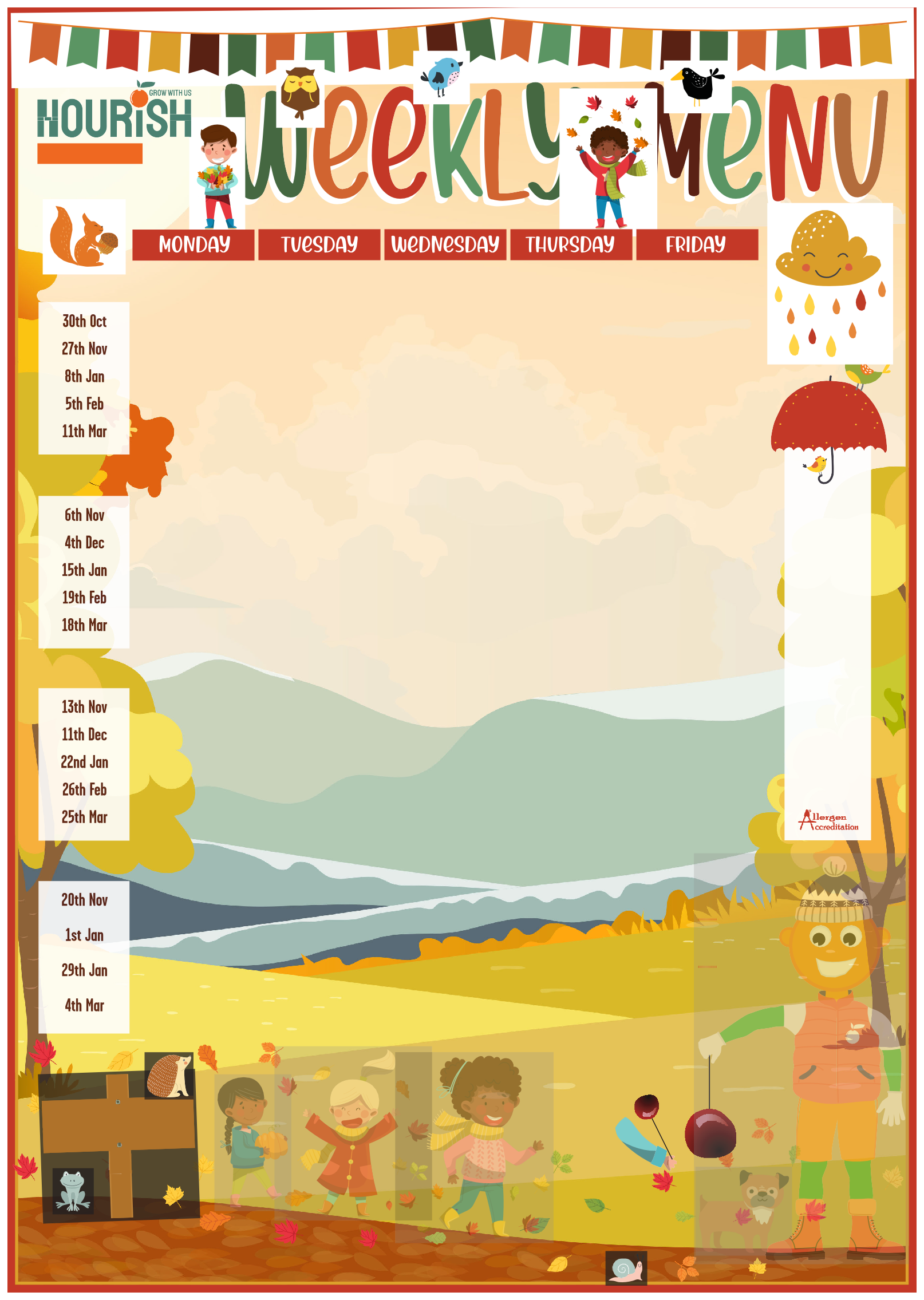 Established 2003OCT 23 TO MAR 24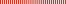 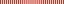 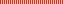 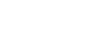 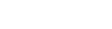 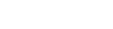 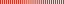 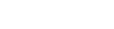 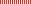 KEY: VG Vegan V Vegetarian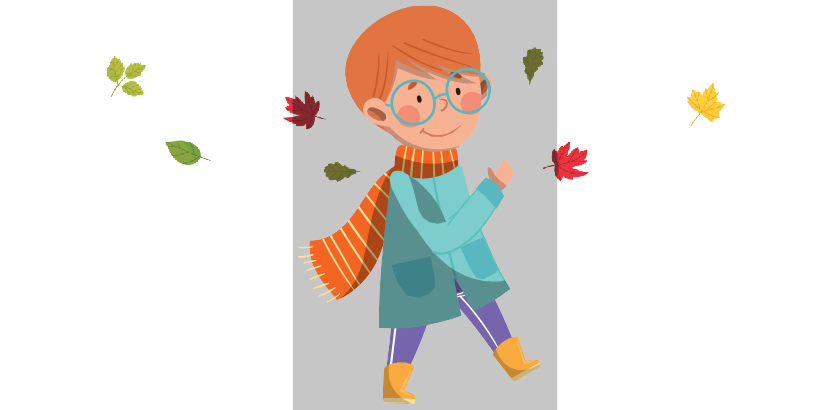 Available Daily: Selection of Salads 9, Homemade Bread 1,3,7,9.Some of our schools may use pre prepped potatoes or vegetables on occasions. These may contain sulphites and celeriac. Please discuss with your manager.Dishes marked with anyof the following numbers contain the matching allergen:Wheat GlutenCrustaceansSoybeanMustardSesameSulphites/ Sulphur DioxideMilkFishEggPeanutsMolluscsCeleriac/CeleryNutsLupinsOat GlutenBarley Gluten